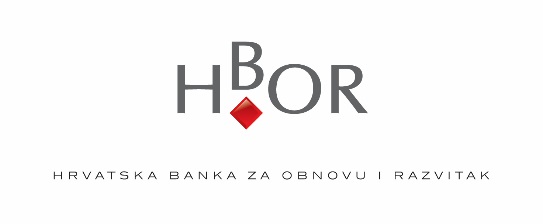 OBRAZAC ZAMOLBE ZA DODJELU MANJE DONACIJE  (Datum) x…x…2020.Obrazac popuniti na računalu  - Svojim potpisom potvrđujem da su informacije u ovom Obrascu točne i istinite te da NAZIV ORGANIZACIJE PRIJAVITELJA, KAO NI JA OSOBNO NITI S NAMA POVEZANA DRUŠTVA/ORGANIZACIJE nemamo dospjela neplaćena dugovanja prema HBOR-u niti smo stranke u sudskom postupku koji se vodi s HBOR-om ili ovisnim društvima.U TIJELIMA ODLUČIVANJA NAZIV ORGANIZACIJE PRIJAVITELJA ne sudjeluju članovi Uprave HBOR-a i/ili članovi Nadzornog odbora HBOR-a niti s njima Povezane osobe  - bračni ili izvanbračni drug, srodnici po krvi u uspravnoj lozi, braća i sestre te posvojitelji, odnosno posvojenik te roditelji bračnog i izvanbračnog druga. Protiv mene osobno ne vodi se kazneni postupak i nisam pravomoćno osuđen za prekršaje ili kaznena djela definirana Uredbom o kriterijima, mjerilima i postupcima financiranja i ugovaranja programa i projekata od interesa za opće dobro koje provode udruge (NN 26/2015.) što dokazujem uvjerenjem o nevođenju kaznenog postupka protiv mene kao odgovorne osobe.Mjesto pečata__________________________        		          				potpis osobe ovlaštene za zastupanje Mjesto i datum:Puni naziv podnositelja prijavePuni naziv podnositelja prijaveAdresa – ulica, broj, poštanski broj i mjestoAdresa – ulica, broj, poštanski broj i mjestoOIB     MBOIB     MBBroj u Registru neprofitnih organizacijaBroj u Registru neprofitnih organizacijaIme, prezime i funkcija osobe ovlaštene za zastupanjeIme, prezime i funkcija osobe ovlaštene za zastupanje       Ime i prezime i funkcija kontakt osobe       Ime i prezime i funkcija kontakt osobeTelefon:Mobitel:E-mail:Web stranica:Kratki opis podnositelja prijave, cilj osnivanja, kratak opis iskustava, postignuća i sposobnosti organizacije – prijavitelja da provede predloženi program/projekt, (navedite prijašnje i sadašnje aktivnosti, druge projekte/programe ili predmetni program koje organizacija već provodi i s kakvim rezultatima)  - maksimalno 15 redakaKratki opis podnositelja prijave, cilj osnivanja, kratak opis iskustava, postignuća i sposobnosti organizacije – prijavitelja da provede predloženi program/projekt, (navedite prijašnje i sadašnje aktivnosti, druge projekte/programe ili predmetni program koje organizacija već provodi i s kakvim rezultatima)  - maksimalno 15 redakaTransakcijski žiro-račun (IBAN) podnositelja prijave i banka u kojoj je otvorenTransakcijski žiro-račun (IBAN) podnositelja prijave i banka u kojoj je otvorenNaziv programa/projekta za koji se traži donacijaNaziv programa/projekta za koji se traži donacijaOpis programa/projekta za koji se traži manja donacija (najviše 20 redaka)Opis programa/projekta za koji se traži manja donacija (najviše 20 redaka)Način vođenja projekta (struktura upravljanja, projektni tim, uključivanje volontera) Način vođenja projekta (struktura upravljanja, projektni tim, uključivanje volontera) Iznos tražene donacije od HBOR-a u kunamaIznos tražene donacije od HBOR-a u kunamaUkupan iznos potreban za provedbu programa/projekta (navesti detaljni troškovnik programa projekta – po stavkama) Ukupan iznos potreban za provedbu programa/projekta (navesti detaljni troškovnik programa projekta – po stavkama) Iznos tražene donacije od HBOR-a u kunama (prema kojoj stavci navedenoj u troškovniku)Iznos tražene donacije od HBOR-a u kunama (prema kojoj stavci navedenoj u troškovniku)Iznos koji se traži ili je osiguran iz javnih izvora (tijela državne uprave i/ili jedinice lokalne i područne (regionalne) samouprave, iz fondova Europske unije ili od drugih donatora za provedbu ovog projekta (navesti ukupne iznose za sve organizacije)  - precizirati u stavkama koji iznosi su već osigurani a  koji su tek zatraženi i čeka se odgovorIznos koji se traži ili je osiguran iz javnih izvora (tijela državne uprave i/ili jedinice lokalne i područne (regionalne) samouprave, iz fondova Europske unije ili od drugih donatora za provedbu ovog projekta (navesti ukupne iznose za sve organizacije)  - precizirati u stavkama koji iznosi su već osigurani a  koji su tek zatraženi i čeka se odgovorIznos vlastitih sredstava za provedbu programa/projektaIznos vlastitih sredstava za provedbu programa/projektaStruktura korisnika programa/projekta i na koji način će ih se projektom obuhvatitiStruktura korisnika programa/projekta i na koji način će ih se projektom obuhvatitiZemljopisno područje provedbe programa/projekta  Zemljopisno područje provedbe programa/projekta  Predviđeni početak i završetak provedbe programa/projektaPredviđeni početak i završetak provedbe programa/projektaPartneri u programu/projektu – navesti ukoliko ih ima ili priložiti pisma podrškePartneri u programu/projektu – navesti ukoliko ih ima ili priložiti pisma podrškeOpis na koji način će se pratiti provedba programa/programa i vrednovati uspješnost provedbe programa (popis aktivnosti i rezultati koji se očekuju po završetku programa/projekta)Opis na koji način će se pratiti provedba programa/programa i vrednovati uspješnost provedbe programa (popis aktivnosti i rezultati koji se očekuju po završetku programa/projekta)